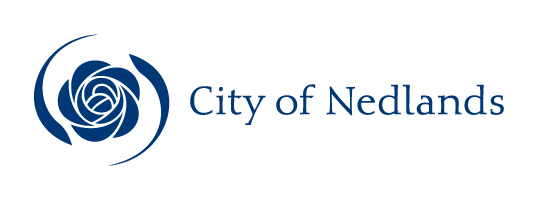 AgendaArts Committee Meeting1 October 2018ATTENTIONThis Agenda has yet to be dealt with by the Committee.The Administration Recommendations, shown at the beginning of each item, have yet to be considered by the Committee and are not to be interpreted as being the position of either the Committee or Council.The Minutes of the meeting held to discuss this Agenda should be read to ascertain the decision of the Committee.Before acting on any recommendation of the Committee a check must also be made in the Ordinary Council Minutes following the Committee Meeting to ensure that Council did not a make a decision at variance to the Committee Recommendation.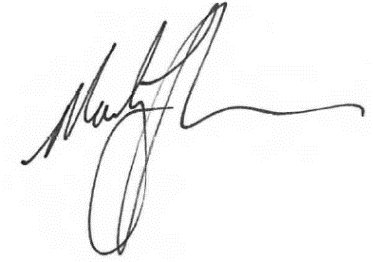 Martyn GloverActing Chief Executive Officer27 September 2018Table of ContentsCity of NedlandsNotice of a meeting of the Arts Committee to be held in the Council Administration Building at 71 Stirling Highway, Nedlands on Monday 1 October 2018 at 5.30pm.Arts Committee AgendaDeclaration of OpeningThe Presiding Member will declare the meeting open at 5.30pm and will draw attention to the disclaimer below.(NOTE: Council at its meeting on 24 August 2004 resolved that should the meeting time reach 11.00 p.m. the meeting is to consider an adjournment motion to reconvene the next day).Present and Apologies and Leave of Absence (Previously Approved)Leave of Absence		  None.	 (Previously Approved)Apologies				None at distribution of agenda.DisclaimerMembers of the public who attend Council meetings should not act immediately on anything they hear at the meetings, without first seeking clarification of Council’s position. For example by reference to the confirmed Minutes of Council meeting. Members of the public are also advised to wait for written advice from the Council prior to taking action on any matter that they may have before Council.Any plans or documents in agendas and minutes may be subject to copyright. The express permission of the copyright owner must be obtained before copying any copyright material.Public Question Time	A member of the public wishing to ask a question should register that interest by notification in writing to the CEO in advance, setting out the text or substance of the question. Questions tabled at the meeting may be unable to be answered due to the requirement for technical research and will therefore be answered direct afterwards.	Questions must relate to a matter contained within the agenda of this meeting.Addresses by Members of the Public (only for items listed on the agenda)Addresses by members of the public who have completed Public Address Session Forms will be invited to be made at this point.Disclosures of Financial Interest The Presiding Member to remind Councillors and Staff of the requirements of Section 5.65 of the Local Government Act to disclose any interest during the meeting when the matter is discussed.A declaration under this section requires that the nature of the interest must be disclosed.  Consequently, a member who has made a declaration must not preside, participate in, or be present during any discussion or decision-making procedure relating to the matter the subject of the declaration.However, other members may allow participation of the declarant if the member further discloses the extent of the interest. Any such declarant who wishes to participate in the meeting on the matter, shall leave the meeting, after making their declaration and request to participate, while other members consider and decide upon whether the interest is trivial or insignificant or is common to a significant number of electors or ratepayers.Disclosures of Interests Affecting ImpartialityThe Presiding Member to remind Councillors and Staff of the requirements of Council’s Code of Conduct in accordance with Section 5.103 of the Local Government Act.Councillors and staff are required, in addition to declaring any financial interests to declare any interest that may affect their impartiality in considering a matter.  This declaration does not restrict any right to participate in or be present during the decision-making procedure.The following pro forma declaration is provided to assist in making the disclosure.“With regard to …… the matter in item x…..  I disclose that I have an association with the applicant (or person seeking a decision).  As a consequence, there may be a perception that my impartiality on the matter may be affected.  I declare that I will consider this matter on its merits and vote accordingly.”The member or employee is encouraged to disclose the nature of the association.Declarations by Members That They Have Not Given Due Consideration to PapersMembers who have not read the business papers to make declarations at this point.Confirmation of MinutesArts Committee Meeting 20 August 2018The Minutes of the Arts Committee held 20 August 2018 are to be accepted as a true and correct record of that meeting.Items for DiscussionNote: Regulation 11(da) of the Local Government (Administration) Regulations 1996 requires written reasons for each decision made at the meeting that is significantly different from the relevant written recommendation of a committee or an employee as defined in section 5.70, but not a decision to only note the matter or to return the recommendation for further consideration.EOI Public Artwork Mt ClaremontThe City’s Administration has produced a draft document that calls for Expressions of Interest from artists or artist teams that wish to be considered for the commissioning of Council’s next public artwork. The draft document was distributed to Arts Committee members for consideration in mid-September 2018.  Two changes have since been made to the document as a result of feedback received from Arts Committee members.These two changes are: The section titled History has been amended.The budgeted amount for the commissioning of the artwork, previously listed as $80,000, has been amended to a range from $50,000 - $80,000.The amended draft document (amended to include the two changes listed above) is now provided at Attachment 1 – Amended Draft EOI Public Artwork Mt Claremont. This attachment is Confidential until approved by the Arts Committee.If Arts Committee members wish to make further changes to the amended draft document, then these further changes should be listed in the Arts Committee decision in relation to this item.Recommendation to Arts Committee The Arts Committee approves the Amended Draft EOI Public Artwork Mt Claremont as per attachment 1.ORThe Arts Committee approves the EOI Public Artwork Mt Claremont as per attachment 1 with the following additional changes: ______________________________________________________________________________________Public Art Maintenance UpdateThe City’s Parks department is currently undertaking significant maintenance of the City’s stock of major public artworks, where required.  Parks staff are progressively working through the Public Artworks Maintenance Manual as developed by consultant Alison Barrett.At the last Arts Committee meeting on 20 August 2018, the Parks department reported as follows:Genesta Park artworks by artist Tony Jones – a purchase order has been issued to contractor Coastal Navigation Systems. Works have commenced but completion has been delayed due to the wet weather in recent weeks.Masons Gardens artworks by artist Judyth Forrest – a purchase order has been issued to contractor Budo Group. Maintenance work has commenced, and the project is awaiting the final coat of paint for completion.The Parks department now advises that both of these projects have been completed, to the satisfaction of the artists involved.  Judyth Forrest was particularly impressed with being consulted about the maintenance of her works.In the 2018/19 budget, Council approved expenditure of $5,000 for the professional photography of each of the City’s 11 major public artworks.  This photography project will be undertaken in the second half of this financial year, once the most visible of the maintenance issues have been addressed.Recommendation to Arts CommitteeThat the Arts Committee receives this information.Sculptures by the Sea MeetingArts Committee members have previously expressed an interest in considering the Sculptures by the Sea program as a source of public artworks that might be acquired by the City.  In response to this, Alexandrea Thompson initiated a meeting with Davina Corti, General Mangers Sculptures by the Sea, for Friday 28 September 2018 at 11 am at Tresillian Arts Centre, Nedlands.As the meeting had not yet taken place at the time of preparation of this agenda, Administration is not in a position to make a recommendation to the Arts Committee on any course of action following the meeting. However, the Arts Committee Chairperson may call for a verbal report from those who attended the meeting; and may wish to facilitate discussion and a recommendation from the Arts Committee to Council.Recommendation to Arts CommitteeThat the Arts Committee receives this information.Date of next meetingThe next meeting of the Arts Committee meeting will be held on Monday 19 November 2018 at 5.30 pm. Declaration of ClosureThere being no further business, the Presiding Member will declare the meeting closed.